5 Une Seule Santé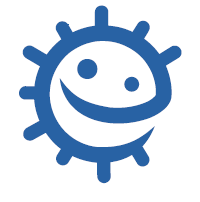 Liens avec le programme nationalCycle 3 : cycle de consolidationSciences et Technologies :Classer les organismes, exploiter les liens de parenté, pour comprendre et expliquer l’évolution des organismes ;Education morale et civiqueLa responsabilité de l’individu et du citoyen dans l’environnement et la santéCycles 4 : cycle des approfondissements Sciences de la vie et de la Terre : Le corps humain et la santé : Ubiquité, diversité et évolution du monde microbien ;Mesures d’hygiène, vaccination, actions des antiseptiques et des antibiotiques ;Relier le monde microbien hébergé par notre organisme et son fonctionnement ;La planète Terre, l’environnement et l’action humaineEnseignements pratiques interdisciplinaires : Corps, santé, bien être et sécurité.Education morale et civique : Droits et devoirs des citoyens.Cycles 3 et 4 : Parcours éducatif de santéComprendre les notions de prévention individuelle et collective, de protection des environnements, d’éducation à la santé.Lycée : Sciences de la Vie et de la Terre : 2nde et 1ère •	La Terre, la vie et l’organisation du vivant•	Les enjeux contemporains de la planète1ère spécialité SVT : Thème 2 : les enjeux contemporains de la planète pour le niveau de Écosystèmes et services environnementaux / Les écosystèmes : des interactions dynamiques entre les êtres vivants et entre eux et leur milieu.Objectifs d’apprentissageTous les élèves apprendront que :La santé humaine, celle des animaux et un bon état écologique sont liés : « Une seule santé » = un concept à l’échelle de la planète ;L’espèce humaine vit en interaction avec d’autres espèces et fait partie de nombreux écosystèmes ;Notre santé dépend en particulier de celle des écosystèmes qui nous environnent ; Il y a beaucoup de similitudes entre la santé de l’être humain et la santé des animaux et ce que l’on fait pour aider son animal à rester ou à développer une bonne santé est identique à ce qu’il faut faire pour soi-même ;La résistance aux antibiotiques se propage via l’environnement, la faune et l’humain ;Il est important de rapporter les médicaments non utilisés (tels que les antibiotiques) chez le pharmacien pour préserver l’environnement.Objectifs facultatifs : Comprendre que : •	Certains microbes peuvent se transmettre de l’animal à l’être humain et vice versa, et qu’ils circulent dans l’environnement ;•	Il faut éloigner les animaux des surfaces de préparation des aliments ;•	Il faut leur donner une alimentation adaptée ;•	Il faut se laver les mains après avoir touché les animaux ;•	Si l’animal de compagnie tombe malade, il faut consulter le vétérinaire ;•	Comme pour nous, l’animal ne doit prendre des antibiotiques que si c’est nécessaire ;•	Si le vétérinaire lui prescrit des antibiotiques, il faut bien suivre les indications de l'ordonnance, car une mauvaise utilisation peut créer des résistances aux antibiotiques.DescriptionCe chapitre est destiné à faire comprendre aux élèves le concept « Une seule santé ».La santé humaine, celle des animaux et celle de l’environnement sont liées, impliquant donc de concevoir les problématiques de santé de manière globale à l’échelle de la planète.Il y a beaucoup de similitudes entre la santé de l’être humain et celle des animaux, et des liens réciproques avec le bon état de l’environnement et des écosystèmes. Ainsi, ce que l’on fait pour développer la bonne santé de son animal de compagnie est identique à ce qu’il faut faire pour soi-même, et il est nécessaire d'être conscient des répercussions des traitements sur la contamination des milieux naturels, qui a, à son tour, des conséquences sur la santé de tous.L'activité principale permet aux élèves de réfléchir et d'enquêter sur différentes situations illustrant le concept « une seule santé ».Une des activités complémentaires fait réfléchir les élèves à la transmission possible de bactéries résistantes après une prise d’antibiotiques, en se basant sur un exemple concret pris dans leur entourage.L’autre activité complémentaire encourage les élèves à se familiariser avec les infections vectorielles, à l’aide de l’exemple de la maladie de Lyme chez l’humain et chez l’animal, et comprendre les précautions à prendre pour l’éviter, ce qui illustre bien cette notion de santé partagée.Un exercice d'analyse de données réelles d’exposition des animaux aux antibiotiques permet d'approfondir cette thématique (élèves cycle 4, lycée).5 Une Seule SantéIntroduction - Guide enseignant (GE1)Liens avec le programme nationalCycle 3 : cycle de consolidationSciences et Technologies :Classer les organismes, exploiter les liens de parenté, pour comprendre et expliquer l’évolution des organismes ;Education morale et civiqueLa responsabilité de l’individu et du citoyen dans l’environnement et la santéCycles 4 : cycle des approfondissements Sciences de la vie et de la Terre : Le corps humain et la santé : Ubiquité, diversité et évolution du monde microbien ;Mesures d’hygiène, vaccination, actions des antiseptiques et des antibiotiques ;Relier le monde microbien hébergé par notre organisme et son fonctionnement ;La planète Terre, l’environnement et l’action humaineEnseignements pratiques interdisciplinaires : Corps, santé, bien être et sécurité.Education morale et civique : Droits et devoirs des citoyens.Cycles 3 et 4 : Parcours éducatif de santéComprendre les notions de prévention individuelle et collective, de protection des environnements, d’éducation à la santé.Lycée : Sciences de la Vie et de la Terre : 2 nd et 1ère •	La Terre, la vie et l’organisation du vivant•	Les enjeux contemporains de la planète1ère spécialité SVT : Thème 2 : les enjeux contemporains de la planète pour le niveau de Écosystèmes et services environnementaux / Les écosystèmes : des interactions dynamiques entre les êtres vivants et entre eux et leur milieu.Mots clésAnimal de compagnieBiodiversitéEcosystèmeEpizootiesMicrobesPréventionTransmission Traitement des infections« Une seule santé »Infections transmises par des vecteursVaccinIntroductionEn France, 49,5 % des foyers possèdent un animal domestique, souvent des chiens (7,3 millions) et des chats (13,5 millions), mais d’autres types d’animaux de compagnie sont de plus en plus fréquents (~ 200000-300000 furets, 3 millions de lapins et rongeurs, 6 millions d’oiseaux, 1 million de reptiles, 31 millions de poissons…). Ces animaux sont une joie pour leurs propriétaires de tout âge qui doivent veiller à les maintenir en bonne santé. Leur acquisition constitue une décision importante à prendre en famille. Avant cet engagement, il faut s’informer des besoins de l’animal qu’on a choisi, de sa durée de vie, et réfléchir à sa possibilité personnelle de bien s’en occuper dans la durée, en respectant un bon comportement citoyen. Les dons ou ventes d’animaux sont règlementés par la loi et doivent être traçables. Le trafic illégal d’espèces exotiques menacées est l’un des plus lucratifs et participe à la perte de biodiversité. Pour voyager à l’étranger avec son animal, en fonction de son espèce et de son âge, certaines vaccinations (rage) et autres obligations du pays concerné doivent être respectées.La santé humaine, celle des animaux et celle des écosystèmes sont étroitement liées et sont soumises à de multiples menaces communes. Il peut s’agir de modifications d’écosystèmes, de réduction de la biodiversité et de changements climatiques avec l’apparition de nouveaux microbes pathogènes (grippe aviaire, grippe H1N1..), la survenue d’épidémies (Chikungunya, Dengue, Ebola..) et d’épizooties. L’acquisition et la propagation de mécanismes de résistance aux antibiotiques par les microorganismes font craindre un retour à l’ère pré-antibiotique. La mondialisation croissante des échanges, avec des déplacements géographiques des êtres humains, des animaux et des vecteurs, contribue à la propagation de ces phénomènes. A l’initiative d’organisations mondiales (OMS, OIE, FAO), on parle d’« une seule santé, une seule planète » car il est nécessaire d’adopter une perspective globale pour mieux comprendre, surveiller et agir.Les microbes utiles et pathogènesL’humain et l’animal sont naturellement porteurs de microbes. Les microbes utiles, tels que ceux qui constituent le microbiote et en particulier la flore intestinale des animaux et de l’humain, contribuent à un bon état de santé. En revanche, certains microbes pathogènes peuvent rendre les animaux malades, tout comme chez l’humain. Il existe des pathogènes propres à certaines espèces (chez le chat : la leucémie du chat, chez le chien : la maladie de Carré). Ces infections, dues à des virus, sont souvent mortelles. D’autres sont communes à l’animal et à l’humain (ex : toxoplasmose, grippe aviaire, leishmaniose, tuberculose, leptospirose, échinococcose…).La transmission des infectionsCertains microbes peuvent se transmettre de l’animal à l’humain, et vice versa, et provoquer des infections appelées zoonoses. Les teignes, ou dermatophytoses, sont des infections dues à un champignon qui peuvent être transmises à l’humain par les animaux domestiques (chien, chat….). Les chats peuvent être porteurs de teigne sans présenter la moindre lésion et la transmettre simplement par contact. D’autres zoonoses en France sont la gale (chez le cheval et le chien) et la maladie des griffes du chat, transmise par morsure ou griffure. Les salmonelloses, les teignes, les chlamydophiloses sont les principales infections transmises à l’humain par les animaux domestiques exotiques, tels que reptiles (tortues), cobayes et oiseaux. En revanche, la transmission d’infections de l’humain à l’animal est également possible, bien que plus rare, par exemple l’humain peut transmettre la grippe au furet et le staphylocoque doré ou la tuberculose au chien. Certaines infections, comme la toxoplasmose et la maladie de Lyme, sont communes à l’humain et à l’animal. La maladie de Lyme est due à une bactérie transmise aux humains et aux animaux par des tiques, qui sont donc les “vecteurs” de l’infection. Souvent présentes sur les hautes herbes et les buissons, ces tiques s’infectent à partir de cervidés (cerfs, daims...), de petits mammifères (rongeurs), ou d’oiseaux porteurs de la bactérie. Il faut donc bien vérifier l’absence de tiques tant sur l’animal que sur le promeneur et les enlever après chaque promenade en forêt. C’est la plus fréquente des infections transmises par des vecteurs dans l’hémisphère nord.La toxoplasmose est due à un parasite transmis par de la viande contaminée insuffisamment cuite, des crudités mal lavées, ou de l’eau souillée. Le plus souvent sans symptômes et sans gravité, elle provoque parfois des complications fœtales chez les femmes enceintes. Ce parasite peut aussi être transmis aux chats (et aux autres félins) qui peuvent contaminer l’homme par l’intermédiaire de leurs excréments contenant le parasite (terre ou eau de rivière souillées, fruits et légumes crus souillés et mal lavés...). Ce sont plus souvent les chats qui chassent pour se nourrir qui sont porteurs du parasite. Un chat d'appartement urbain, nourri avec des aliments industriels, constitue un risque très faible de contamination humaine.Parmi les agents infectieux partagés par l’humain et l’animal, les vers occupent également une place importante. Leurs œufs, souvent transmis par voie digestive faute d’un lavage correct des aliments ou des mains qui les manipulent, se transforment en vers dans le tube digestif de leur hôte. C’est le cas des ténias échinocoques, qui provoquent des lésions parfois graves du foie.Du fait de la transmission potentielle d’une grande variété de micro-organismes par les mains, leur lavage fréquent est recommandé, notamment après s’être occupé de son animal ou avoir joué avec lui.Matériel nécessairePar groupe d’élèvesPar classe : Copie des diapos PowerPoint Copie du / des scénario(s) choisi(s)AlternativeSi on ne peut utiliser le PowerPoint, des fichiers PDF de chaque diapositive peuvent être téléchargés et imprimés. Liens InternetCRArtR214-25 Legifrance.gouv.frhttp://mesdemarches.agriculture.gouv.fr/demarches/particulier/vivre-avec-un-animal-de-compagnie/article/acquerir-et-vivre-avec-un-animal?id_rubrique=54*https://generationvoyage.fr/combien-temps-vivent-animaux-age/https://agriculture.gouv.fr/connaissez-vous-tout-de-vos-animaux-de-compagniehttps://agriculture.gouv.fr/comment-voyager-avec-son-animal-de-compagniewww.e-bug.eu:Présentation PPT : Une seule santéFiche Maladie de Lyme5 Une Seule SantéIntroduction suite - Guide enseignant (GE1)Liens avec le programme nationalCycle 3 : cycle de consolidationSciences et Technologies :Classer les organismes, exploiter les liens de parenté, pour comprendre et expliquer l’évolution des organismes ;Education morale et civiqueLa responsabilité de l’individu et du citoyen dans l’environnement et la santéCycles 4 : cycle des approfondissements Sciences de la vie et de la Terre : Le corps humain et la santé : Ubiquité, diversité et évolution du monde microbien ;Mesures d’hygiène, vaccination, actions des antiseptiques et des antibiotiques ;Relier le monde microbien hébergé par notre organisme et son fonctionnement ;La planète Terre, l’environnement et l’action humaineEnseignements pratiques interdisciplinaires : Corps, santé, bien être et sécurité.Education morale et civique : Droits et devoirs des citoyens.Cycles 3  et 4 : Parcours éducatif de santéComprendre les notions de prévention individuelle et collective, de protection des environnements, d’éducation à la santé.Lycée : Sciences de la Vie et de la Terre : 2 nd et 1ère •	La Terre, la vie et l’organisation du vivant•	Les enjeux contemporains de la planète1ère spécialité SVT : Thème 2 : les enjeux contemporains de la planète pour le niveau de Écosystèmes et services environnementaux / Les écosystèmes : des interactions dynamiques entre les êtres vivants et entre eux et leur milieu.Mots clésAnimal de compagnieBiodiversitéEcosystèmeEpizootiesMicrobesPréventionTransmission Traitement des infections« Une seule santé »Infections transmises par des vecteursVaccinsIntroductionLa prévention des infectionsL’intéraction avec l’animalPour éviter des réactions de défense de la part de l’animal, il est important de ne pas le considérer comme un jouet et de le traiter avec certaines précautions, de lui éviter des causes de stress pouvant l’inciter à mordre ou à griffer, et en cas de soins indispensables à lui administrer (qui risquent de provoquer des réactions) de prendre les précautions nécessaires pour s’en prémunir (port de gants, lavage des mains). De même, il est déconseillé de laisser l’animal lécher la peau de son propriétaire.Les défenses immunitairesQuand nos animaux contractent une infection courante, leurs propres défenses naturelles les aident à la combattre sans l’aide de médicament, tout comme les défenses naturelles propres à l’être humain. Pour aider les défenses de son animal à bien fonctionner, il est important de bien le nourrir (nourriture adaptée et équilibrée sans écart au menu), de le déparasiter (lui donner régulièrement des vermifuges adaptés à son espèce, son âge, son poids et son mode de vie), de surveiller son état dentaire, de brosser et vérifier son pelage (surtout après une balade en forêt pour vérifier s’il a des tiques), de le laver avec des produits adaptés, de lui attribuer son coin de repos personnel et de nettoyer et désinfecter celui-ci régulièrement.Les vaccinsPour les animaux, il existe également des vaccins qui aident à prévenir des infections graves : maladie de Carré chez le chien et le furet, parvovirose, leucémie et coryza chez le chat, myxomatose chez le lapin. Quant à la rage, maladie mortelle encore présente dans de nombreux pays, elle a disparu en France depuis 2001 grâce à la vaccination des renards, vecteurs de cette maladie. En revanche, la rage est encore présente dans de nombreux pays, notamment en Afrique et en Inde. De la même façon, de nombreuses maladies infectieuses humaines graves ont disparu (variole), ou régressé de façon spectaculaire grâce aux vaccins (méningites bactériennes, rougeole, tétanos, oreillons, rubéole, diphtérie…).Il est donc important de faire vacciner son animal par le vétérinaire selon le calendrier adapté à son espèce. Les animaux ont, comme les humains, leur propre carnet de vaccination.Le traitement des infectionsQuand nos animaux tombent malades, il faut consulter le vétérinaire. Celui-ci dispose de différents tests rapides d’orientation diagnostique (TROD), comme les médecins en disposent en cas d’angine, par exemple, pour les humains. Si le vétérinaire fait le diagnostic d’une infection bactérienne qui nécessite un traitement antibiotique, il est important de bien respecter son ordonnance. Il ne faut, par contre, jamais réutiliser les antibiotiques d’un traitement précédent. L’utilisation des antibiotiques doit donc respecter les mêmes règles que chez l’humain. Les antibiotiques pour l’animal peuvent être les mêmes que pour l’humain, mais avec des dosages différents qui ne sont pas adaptés à l’humain, et inversement. Une utilisation inappropriée des antibiotiques peut entraîner, comme chez l’humain, le développement de résistances bactériennes qui rendent les antibiotiques inefficaces. Mésusages, dont le sur-usage, sont des problèmes majeurs en santé humaine et animale. Après un traitement par antibiotiques (chez l’humain ou l’animal) et surtout si la posologie et la durée ne sont pas respectées, des bactéries résistantes peuvent être abritées dans l’intestin et peuvent être transmises par les excréta via les mains sales entre l’animal et l’humain, ou vice versa, et bien sûr d’humain à humain et répandues dans l’environnement. La transmission de ces bactéries résistantes est favorisée par la mondialisation des échanges.En conclusion, pour bien s’occuper de son animal, il est conseillé de :Assurer l’hygiène générale et dentaire de son animal domestique et ses lieux de repos, sans oublier de se laver les mains après.Bien le nourrir, lui donner de l’eau et le déparasiter.Consulter le vétérinaire pour le faire vacciner selon le calendrier propre à son espèce, et en cas de maladie. La première consultation du vétérinaire pour les premiers vaccins doit avoir lieu rapidement après l’acquisition de l'animal, si celui-ci n'est pas déjà vacciné.Si le vétérinaire lui prescrit des antibiotiques, bien respecter l’ordonnance, en particulier la dose et la durée du traitement. Il ne faut pas arrêter le traitement avant la date prévue, même si votre animal va mieux ou semble déjà guéri, tout comme pour l’humain.5 Une Seule SantéPlan du cours - Guide enseignant (GE2)IntroductionCommencer le cours en demandant aux élèves s’ils pensent qu’il existe des liens entre la santé de l’humain, celle de l’animal et le bon état de l’environnement, et lesquels dans ce cas ?Expliquer que les 3 sont étroitement liés et soumis à des menaces communes : modification d’écosystèmes, réduction de la biodiversité, changements climatiques, apparition de nouveaux microbes pathogènes (grippe aviaire, grippe H1N1...), survenue d’épidémies (Ebola, Choléra…), antibiorésistance.Dire aux élèves qu’à titre d’exemple, on va aussi parler de l’acquisition et de la propagation de mécanismes de résistance aux antibiotiques qui font craindre un retour à l’ère pré-antibiotiques, c’est-à-dire avant la découverte des antibiotiques.Expliquer que quand on prend des antibiotiques, ceux-ci vont attaquer non seulement les bactéries pathogènes, mais aussi les bactéries utiles du microbiote intestinal notamment, chez l’humain comme chez l’animal. Par conséquent, les bactéries qui résistent aux antibiotiques vont s’y multiplier davantage. On devient donc porteur de bactéries résistantes qu’on peut transmettre à son entourage. Elles peuvent alors provoquer des infections difficiles à traiter chez des personnes fragiles.Demander aux élèves ce qu’ils pensent des conséquences de la multiplication des voyages et des échanges mondiaux sur la propagation de ce phénomène : cela permet une transmission plus rapide des différentes menaces et il est donc important de penser à la sécurisation des voyages au niveau infectieux.Expliquer aux élèves qu’à l’initiative d’organisations mondiales (OMS, OIE, FAO…), on parle « d’Une seule santé, une seule planète », car il paraît nécessaire d’utiliser une perspective globale pour mieux comprendre, surveiller et agir.A l’aide de la présentation « Une seule santé », expliquer ce concept aux élèves.Demander aux élèves combien d’entre eux ont des animaux domestiques, de quelle espèce d’animal il s’agit, comment ils l’ont obtenu et les conseils qu’ils ont reçus pour s’en occuper.Discuter avec la classe de la manière dont les élèves s’occupent de leur animal, leur demander où il dort, où il s’alimente.Leur expliquer qu’il existe beaucoup de parallèles entre la santé humaine et la santé des animaux (vous pouvez aussi utiliser la présentation sur https://e-bug.eu, les similitudes entre la santé animale et la santé humaine, pour expliquer les principaux aspects aux élèves). Tout d’abord, l’humain et l’animal sont porteurs de microbes. Les microbes utiles, tels que ceux qui constituent la flore intestinale, contribuent à leur bonne santé et certains microbes pathogènes peuvent les rendre malades. Les animaux peuvent aussi contracter des infections qui leur sont propres, par exemple des infections virales qui peuvent même être mortelles, telles que la leucémie du chat et la maladie de Carré du chien.Certains microbes pathogènes peuvent se transmettre de l’animal à l’être humain (par exemple, les teignes du chat ou du chien) et vice versa.La transmission des microbes par les mains est la plus fréquente, d’où l’importance du lavage des mains. Il est important d’éviter le léchage, en particulier sur les petites plaies (qu’il vaut mieux couvrir), car il peut transmettre des microbes.Expliquer aux élèves que notre animal de compagnie, tout comme nous, a ses propres défenses immunitaires qui l’aident à combattre les infections. Pour aider ces défenses à fonctionner, il faut bien le nourrir, le déparasiter, surveiller son état dentaire, son pelage et le laver avec des produits adaptés. Il doit aussi avoir un coin de repos personnel qu’il faut nettoyer et désinfecter régulièrement. Pour les animaux aussi, il y a des vaccins qui aident à prévenir des infections qui peuvent être graves. Chaque espèce a son propre calendrier vaccinal. Par exemple, la rage a disparu en France grâce à la vaccination, comme la variole chez l’humain.Quand notre animal de compagnie tombe malade, il faut consulter le vétérinaire. Celui-ci dispose de quelques tests rapides d’orientation diagnostique (TROD), comme le médecin pour nous en cas d’angine, par exemple. Si le vétérinaire fait le diagnostic d’une infection bactérienne qui nécessite un traitement antibiotique, il est important de bien respecter la dose et la durée du traitement prévues par son ordonnance. Il ne faut, par contre, jamais réutiliser les antibiotiques d’un traitement précédent : mieux vaut rapporter les antibiotiques restants au pharmacien, ou au vétérinaire.L’utilisation des antibiotiques doit respecter les mêmes règles que pour l’humain. La conséquence d’une utilisation inappropriée des antibiotiques est, comme chez l’humain, le développement des résistances bactériennes qui rendent les antibiotiques inefficaces. Ces bactéries résistantes peuvent être abritées dans l’intestin après un traitement antibiotique et peuvent être transmises par les mains sales entre l’animal et l’homme, ou vice versa et bien sûr entre humains.Ce que l’on fait pour la bonne santé de son animal est identique à ce qu’il faut faire pour soi-même. Néanmoins, chaque espèce a ses particularités qu’il faut connaître et dont il faut tenir compte.Dire aux élèves qu’ils vont apprendre à comprendre les liens entre la santé de l’humain, de l’animal et de l’environnement, pour mieux pouvoir respecter le concept « Une seule santé ».5 Une Seule SantéPlan du cours - Guide enseignant (GE3)Activité principaleEnquêtesDans cette activité, plusieurs scénarios mettent en scène diverses situations pour illustrer le concept « Une seule santé » : soins aux animaux de compagnie, maladies des animaux domestiques ou sauvages, nouveaux agents pathogènes, risques liés au voyage, risques liés à l’environnement, menaces pesant sur l’environnement, résistance bactérienne aux antibiotiques.Ils sont suivis de questions, pour mieux mettre en évidence la problématique décrite et comprendre comment y répondre. Il est possible de soumettre aux élèves des scénarios, choisis selon les critères correspondant aux thèmes particuliers qui auront été sélectionnés.Cependant, il est important, quelles que soient les situations présentées, de mettre l’accent sur les interactions étroites entre l’humain, l’animal et l’environnement.Les élèves peuvent mener leurs enquêtes sur un ou plusieurs scénarios, en petits groupes ou seuls, puis exposer leurs résultats à l’ensemble de la classe.Pour chaque scénario, des liens Internet sont proposés pour faciliter la recherche des réponses aux questions posées, mais les élèves peuvent, bien entendu aussi, trouver leurs propres sources d’information qu’ils devront indiquer.Activités complémentairesA l’aide des diapositives n° 10 et 11 dans la présentation « Une seule Santé » sur le site https://e-bug.eu/fr-fr/une-seule-santé, demander aux élèves de réfléchir à la dernière fois qu’eux ou quelqu’un de leur famille ont pris des antibiotiques, ou en ont donné à leur animal de compagnie, et de construire leur propre schéma concernant la transmission possible de bactéries résistantes aux antibiotiques. Les scénarios 12 et 13 de l’activité principale peuvent également être utiles pour cette activité.Le schéma doit représenter :la personne/l’animal pour qui les antibiotiques ont été prescrits ;son contact proche avec l’entourage (famille, amis, autres animaux de compagnie, d’élevage ou sauvages) ;l’endroit où la personne/l’animal a été soigné (à la maison/à l’hôpital), en France/à l’étranger ;les transports publics éventuels (avion, train, métro) ;ce qui s’est passé pour leurs déjections (toilettes, nature, contamination des cours d’eau, du sol..) ;le devenir des restes éventuels du traitement antibiotique.Relier les différents éléments par des flèches.Proposer et indiquer par un symbole à quelle(s) étape(s) on peut limiter la transmission (ex : par le lavage des mains, par le respect de l’ordonnance d’antibiotiques, en portant les restes d’antibiotiques à la pharmacie...).Télécharger la fiche Maladie de Lyme de https://e-bug.eu. Cette infection est commune aux humains et aux animaux. Demander aux élèves si leur chien/chat a déjà eu des tiques ? Les ont-ils enlevés et comment ? Ont-ils l’habitude de chercher des tiques sur leur animal après une promenade en forêt ? Demander aux élèves de proposer une fiche pour la prévention de la Maladie de Lyme chez l’animal de compagnie. Ils peuvent s’inspirer de la rubrique « Comment peut-on éviter de l'attraper ?» de la fiche e-Bug téléchargée, en soulignant les similitudes et les différences pour l’humain et pour l’animal qu’ils auront trouvé dans leurs recherches sur Internet (voir liens proposés ci-dessous).Chez l’humain comme chez l’animal, il faut soigneusement rechercher les tiques sur le corps après une promenade en zone à risque. Une carte illustrant ces zones est accessible sur le site de l’InVS Santé Publique France.Des colliers anti-tiques, ou des traitements acaricides, sont disponibles pour les chiens, alors que l’humain peut se protéger à l’aide de répulsifs à appliquer sur la peau.Il existe un vaccin contre la maladie de Lyme pour les chiens. En revanche, il n’existe pas de vaccin humain contre la maladie de Lyme. hhttps://agriculture.gouv.fr/la-lutte-contre-les-maladies-animales-dans-le-contexte-du-changement-climatique-1ttp://agriculture.gouv.fr/sites/minagri/files/documents//lyme_1-2-06.pdf http://invs.santepubliquefrance.fr/Dossiers-thematiques/Maladies-infectieuses/Maladies-a-transmission-vectorielle/Borreliose-de-lyme/Donnees-epidemiologiqueshttps://www.passeportsante.net/fr/sante-animale/Fiche.aspx?doc=vaccins-chien https://sante.gouv.fr/soins-et-maladies/maladies/maladies-infectieuses/maladie-de-lyme Un exercice d'analyse de données réelles d’exposition des animaux aux antibiotiques permet d'approfondir cette thématique auprès des élèves de cycle 4 ou de lycée.5 Une Seule SantéGuide enseignant (GE4)Après le travail des élèvesVérifier que les élèves ont bien compris le concept « Une seule santé » en leur demandant de l’expliquer. Demander ensuite aux élèves :Quelles sont les menaces communes qui existent pour la santé de l’humain, de l’animal et de l’environnement ? Modification d’écosystèmes, réduction de la biodiversité, changements climatiques, antibiorésistance, apparition de nouveaux microbes pathogènes (grippe aviaire, grippe H1N1, Chikungunya…), survenue d’épidémies (Ebola, Zika,...).D’expliquer pourquoi la résistance aux antibiotiques est liée à la surconsommation d’antibiotiques :Les antibiotiques inhibent le développement, ou détruisent non seulement les bactéries pathogènes mais aussi les bactéries utiles, celles du microbiote intestinal notamment, chez l’humain comme chez l’animal. Par conséquent, les bactéries qui résistent aux antibiotiques vont se multiplier davantage. On peut donc devenir porteur de bactéries résistantes après une prise d’antibiotiques, et on peut les transmettre à son entourage. Certaines résistances se développent plus facilement si on interrompt le traitement trop tôt. Les bactéries digestives éliminées naturellement dans les selles peuvent être résistantes aux antibiotiques, après un traitement de l’hôte humain ou animal. Ces bactéries résistantes peuvent alors provoquer des infections difficiles à traiter chez des personnes fragiles. Par ailleurs, les antibiotiques ne sont pas tous conservés dans l’organisme de l’humain et de l’animal traité, une partie est éliminée avec les urines ou les selles, contaminant le milieu extérieur. Les bactéries du sol en présence de résidus d’antibiotiques peuvent ainsi devenir résistantes à leur tour.Quel est l’effet de la mondialisation des échanges en ce qui concerne ces phénomènes ?Cela permet une transmission rapide des différents agents menaçants.Vérifier que les élèves ont compris les conséquences des nombreux parallèles entre la santé de l’être humain et la santé des animaux de compagnie, en posant les questions suivantes :Que faut-il faire pour que son animal de compagnie soit en bonne santé ? Assurer l’hygiène générale et dentaire de son animal domestique et ses lieux de repos, sans oublier de se laver les mains après, bien le nourrir avec des aliments adaptés à son espèce, le déparasiter régulièrement, le faire vacciner selon le calendrier propre à son espèce.  Que faut-il faire quand l’animal de compagnie tombe malade ? Consulter le vétérinaire avant de lui donner des médicaments. Si ce dernier lui prescrit des antibiotiques, il faut bien suivre l’ordonnance et prendre le traitement préconisé jusqu’au bout, même si l’animal va mieux rapidement.En conclusion, vérifier que les élèves ont compris les messages principaux :La santé de l’humain, de l’animal et de l’environnement interagissent et sont étroitement liées. C’est le concept « Une seule santé ». En effet, notre santé dépend étroitement de celle des animaux qui partagent notre vie (animaux de compagnie), ceux dont nous dépendons (pour notre alimentation), ou ceux que nous pouvons être amenés à côtoyer, à l’occasion de voyages, par exemple.  Elle dépend aussi de la salubrité de l’environnement. Mais, l’inverse est aussi vrai : la santé des animaux et la salubrité de l’environnement dépendent aussi de nous.Il faut donc veiller à la bonne santé de son animal de compagnie, comme on doit le faire pour soi-même. Cela concerne notamment le bon usage des antibiotiques, qui doivent être administrés en respectant la dose et la durée prescrites. Leur pouvoir de sélection de bactéries résistantes s’étend aux bactéries présentes dans les eaux usées et dans les sols, si l’on jette des restes d’antibiotiques dans les toilettes ou à la poubelle. On protège l’environnement en respectant le bon usage des antibiotiques et en rapportant les restes d’un traitement à la pharmacie ou chez le vétérinaire.5 Une Seule SantéActivité principale : scénarios 1-2Guide enseignant Scénario 1Julien est enfin en vacances de printemps. Il va passer deux semaines à la campagne, chez ses grands-parents où il pourra se promener avec leur chien, Snap. Ils se rendent un bel après- midi en forêt, Julien peut enfin porter son nouveau bermuda, ils marchent le long des sentiers sous les arbres, parmi les hautes herbes et les buissons. Fatigués, ils rentrent juste à temps pour dîner et Julien va directement se coucher. Environ 10 jours plus tard, alors qu’il est de retour chez lui, en prenant sa douche, il remarque un cercle rouge sur sa jambe. Deux jours plus tard, cette zone s’est étendue et cela ne le gratte pas.Qu’est-il arrivé à Julien ? S’agit-il d’une infection ? Est-elle due à un champignon, à un virus, à une bactérie ?Le cercle rouge est typique de la maladie de Lyme, due à une bactérie du genre Borrelia, transmise par morsure de tiques infectées.Il téléphone à sa grand-mère, qui lui dit que Snap a souvent des tiques accrochées à sa peau sous son pelage, qu’elle lui enlève régulièrement. Julien a aussi pu être mordu par une tique lors d’une promenade en forêt, même s’il ne l’a pas remarqué.Comment Julien aurait-il pu éviter d’attraper cette infection ?Il aurait pu se protéger des tiques qui sont surtout présentes dans les hautes herbes et les buissons en portant un pantalon plutôt qu’un bermuda, en rentrant le bas de son pantalon dans ses chaussettes et en vérifiant très attentivement l’absence de tiques sur son corps dès son retour après la promenade, ainsi que sur le chien. En cas de morsure de tique, il est important de la retirer manuellement le plus vite possible sans appliquer de substance chimique. On peut s’aider d’un tire-tique ou d’une pince à épiler. Il faut ensuite surveiller la zone cutanée pendant quelques semaines et consulter un médecin en cas d’apparition d’un cercle rouge autour de la morsure.Que va-t-il devoir faire maintenant pour guérir de cette infection ?La présence du cercle rouge implique de consulter un médecin qui lui prescrira des antibiotiques adaptés à la maladie de Lyme, que Julien devra prendre selon la dose et la durée prescrites.A l’aide de la carte sur le lien suivant (données régionales, carte 3) noter les régions en France où il y a le plus de cas de maladie de Lyme déclarés et comparer avec sa propre région.http://invs.santepubliquefrance.fr/Dossiers-thematiques/Maladies-infectieuses/Maladies-a-transmission-vectorielle/Borreliose-de-lyme/Donnees-epidemiologiquesLa maladie de Lyme est particulièrement présente dans l’Est et dans le Centre de la France.Quelles sont les différentes infections transmises à l’humain ou au chien par les tiques ? Il en existe plusieurs : essaie de trouver des informations sur ces infections.On peut rencontrer en France, par exemple : encéphalite à tiques, rickettsioses, fièvre Q chez l’humain, borréliose, piroplasmose, ehrlichiose, anaplasmose chez le chien.http://www.e-bug.euhttp://inpes.santepubliquefrance.fr/10000/themes/maladies-tiques/index.asphttps://www.ameli.fr/assure/sante/urgence/morsures-griffures-piqures/morsure-tiquehttps://www.esccap.fr/nos-recommandations-contre-les-parasites/356-pourquoi-les-tiques-sont-elles-dangereuses-pour-les-chiens.htmlScénario 2Depuis quelques mois, Arthur a un chat. Comme beaucoup de chats, celui-ci est très indépendant, se promène dans le jardin, visite les chats du voisinage, et parfois se bat avec eux. Un soir, en rentrant de l’école, Arthur remarque que son chat a une patte enflée. L’animal est couché dans son panier, ne ronronne pas quand Arthur le caresse, refuse sa nourriture, retire sa patte ou siffle si on veut la toucher.•	Que doit faire Arthur ?Il doit apporter son chat chez le vétérinaire.En introduisant son chat dans une cage pour le transport, Arthur se fait griffer à la main.Le vétérinaire diagnostique un abcès de la patte du chat, consécutif à une blessure subie quand l’animal s’est battu.L’abcès est incisé, et le prélèvement est envoyé au laboratoire. Le vétérinaire ne prescrit pas d’antibiotiques, car chez l’animal l’incision de l’abcès suffit pour le guérir.Quelques heures plus tard, Arthur ressent des douleurs intenses au niveau de la griffure et constate que sa main est rouge et enflée. Inquiet, il consulte son médecin et lui raconte comment cela est arrivé. Le médecin lui explique que les chats sont souvent porteurs d’une bactérie appelée Pasteurella (car c’est Pasteur qui a découvert la bactérie) qui peut infecter des plaies et provoquer des abcès chez le chat, mais qui peut aussi infecter l’humain. Cette infection est appelée pasteurellose. Le médecin prescrit un traitement antibiotique car chez l’humain, il y a un risque important d’extension de l’infection aux articulations ou à l’os. Quelques jours plus tard, le laboratoire confirme avoir trouvé des Pasteurella dans le pus de l’abcès du chat.•	Quelles recommandations le médecin fera-t-il à Arthur, en ce qui concerne le traitement antibiotique ?Suivre rigoureusement le traitement selon la dose et la durée prescrites.•	Quelles précautions faut-il prendre pour le propriétaire et l’entourage d’un animal blessé ? Toujours désinfecter rapidement les plaies avec des antiseptiques ; se laver soigneusement les mains ; éviter de se faire griffer ou mordre ; prendre des précautions pour mettre l’animal dans une cage de transport ; respecter le bon usage des antibiotiques, qu’ils soient prescrits pour l’animal ou pour l’humain. https://e-bug.euhttps://www.google.com/url?sa=t&rct=j&q=&esrc=s&source=web&cd=&cad=rja&uact=8&ved=2ahUKEwjQoJ7pnoH-AhW6VaQEHf_1BPoQFnoECBwQAQ&url=https%3A%2F%2Fagriculture.gouv.fr%2Ftelecharger%2F118920%3Ftoken%3D790e4377d8fa8eab569b912e1f9876f22cc5a2d01b7139899f20b0644b6dd3ca&usg=AOvVaw1-n5t8UOMWfUWO7kuPt-aghttp://www.universalis-edu.com/encyclopedie/pasteurellose/5 Une Seule SantéActivité principale : scénarios 3-4Guide enseignantScénario 3On assiste de plus en plus à l’émergence de nouvelles maladies infectieuses jusqu’alors inconnues, transmises par des animaux à l’humain. Ce sont des zoonoses. Le virus Ebola, découvert en Afrique en 1976, a été responsable d’une importante épidémie en 2014-2015 touchant plusieurs pays d’Afrique de l’Ouest, responsable de plus de 28 000 cas ayant causé plus de 11 000 morts.Ce virus est très contagieux et se transmet facilement d’humain à humain.Il a été identifié chez des chauves-souris fructivores, qui semblent abriter naturellement le virus sans tomber malades et chez d’autres animaux, qu’il peut rendre malades ou tuer, tels que des chimpanzés, des gorilles, d’autres singes et des antilopes trouvés malades.•	La transmission du virus à l’humain n’est pas encore bien comprise. Quelles hypothèses pourrait-on faire ? Des animaux malades ou morts par le virus peuvent être consommés par les populations locales qui sont ainsi contaminées.•	L’infection à virus Ebola ne peut être guérie avec des antibiotiques. Pourquoi ?Il s’agit d’une infection due à un virus, les antibiotiques sont donc inefficaces.•	Existe-t-il un vaccin contre le virus Ebola ?Des vaccins sont actuellement en cours d’essai. https://e-bug.eu https://www.santepubliquefrance.fr/maladies-et-traumatismes/maladies-d-origine-tropicale/maladie-a-virus-ebolahttp://www.who.int/mediacentre/factsheets/fs103/fr/ Scénario 4Depuis quelques années, on assiste en Chine à des cas de grippe graves, chez certaines personnes qui sont en contact avec des animaux.•	Pourquoi les élevages de volailles sont-ils concernés ?Forte concentration et contact possible avec les animaux sauvages.•	Comment appelle-t-on cette grippe ?La grippe aviaire•	Pourquoi doit-on abattre tous les animaux d’un élevage quand on détecte cette maladie ? La grippe aviaire est d’abord une maladie des oiseaux, sans gravité chez les oiseaux sauvages, mais qui devient très contagieuse pour les oiseaux vivant en promiscuité, comme dans les élevages. Les conditions d’élevage intensif facilitent en effet la transmission de la grippe par contact rapproché entre les animaux. Avant que les symptômes de la maladie n’apparaissent, on ne sait pas quels animaux sont contaminés. On les abat tous pour éviter davantage de contaminations.•	De quoi a-t-on eu peur pour l’homme ces dernières années ?Que certaines souches de virus des oiseaux s’adaptent à l’humain et deviennent très contagieuses, entraînant une nouvelle épidémie mondiale interhumaine (pandémie).•	La grippe aviaire pourrait-elle être soignée à l’aide d’antibiotiques ?Il s’agit d’une infection due à un virus, les antibiotiques sont donc inefficaces.•	Question facultative : Renseigne-toi sur la façon dont on élève les animaux qui entrent dans notre alimentation.http://www.e-bug.euhttps://agriculture.gouv.fr/influenza-aviaire-la-situation-en-france5 Une Seule SantéActivité principale : scénario 5Guide enseignantScénario 5Mahdi part en vacances au Mali rendre visite à ses grands-parents, qui vivent dans un village à 50 km de Bamako. Il joue au foot dans les rues, avec des enfants de son âge. Un jour, un chiot inconnu s’approche, les enfants essaient de le caresser, mais le chiot montre les dents et mord Mahdi au mollet, puis il s’enfuit. Son copain Aziz a vu les affiches au Centre de Santé : il emmène vite Mahdi chez lui, lave la plaie abondamment avec de l’eau et du savon, et accompagne son ami au Centre de Santé. Là, on dit à Mahdi qu’il doit aller le jour-même à Bamako, dans un centre spécialisé, recevoir un vaccin.Quelle infection mortelle peut être transmise par une morsure de chien, dans certaines régions du monde et quels sont les symptômes ?La rage. Elle est due à un virus qui attaque le système nerveux, provoquant une encéphalite, un coma et la mort.Comment se transmet le virus de la rage ?Le virus est présent dans la salive de l’animal enragé, et peut être également présent sur ses griffes lorsqu’il se les lèche. Il peut donc pénétrer dans le corps à travers la peau à la suite d’une morsure, d’une griffure, ou par léchage d’une peau déjà lésée, et à travers les muqueuses (yeux, bouche). Les morsures de chauve-souris passent parfois inaperçues.Si quelqu’un est mordu par un animal suspect de rage, quel est le seul traitement possible pour éviter la maladie ?Il faut laver soigneusement la plaie à l’eau et au savon, et consulter très rapidement un médecin. Le seul traitement est le vaccin antirabique qui doit être administré sans délai, en plusieurs doses, sur plusieurs jours. Comme la rage est due à un virus, les antibiotiques ne sont pas efficaces. Il n’existe pas d’autre traitement de la rage. La rage est toujours mortelle, si la vaccination n’a pas été administrée à temps. La rage tue environ 60 000 personnes par an dans le monde, en majorité des enfants.Comment peut-on protéger les animaux contre la rage ?En les vaccinant régulièrement. Cette vaccination est obligatoire pour les animaux qu’on emmène à l’étranger.Pourquoi n’est-on pas encore parvenu à éradiquer la rage ?La rage sévit dans des régions où les populations sont mal informées, n’ont pas accès aux soins pour des raisons d’éloignement ou de coût. Les moyens sont souvent insuffisants pour assurer la vaccination des chiens, qui sont à l’origine de 99 % des cas de rage humaine.Comment éviter d’attraper cette maladie en voyage ?Ne pas s’approcher de chiens et chats errants, ne pas les caresser même s'ils ont l'air gentil, même s’ils sont maigres et fatigués. Ne pas ramasser de chauve-souris. La salive des chiens et chats porteurs du virus peut également transmettre la rage à l’humain : il ne faut donc pas se laisser lécher.Quelles autres maladies peut-on attraper lors de morsures et griffures, même en France ? Pasteurellose, maladies des griffes du chat.Environ 20 % des morsures de chien s’infectent, et entre 30-80 % des morsures de chat s’infectent.Que faut-il faire quand on doit voyager avec son animal ?Voyager avec son animal de compagnie implique de consulter un vétérinaire qui saura vous informer des recommandations et obligations liées au pays de destination.https://e-bug.eu Rage : informations grand public et voyageurs | Ministère de l'Agriculture et de la Souveraineté alimentairehttp://www.who.int/mediacentre/factsheets/fs099/fr/https://sante.gouv.fr/soins-et-maladies/maladies/maladies-infectieuses/article/rage-pour-en-savoir-plushttps://www.ameli.fr/assure/sante/urgence/morsures-griffures-piqureshttps://www.veterinaire.fr/je-suis-proprietaire-danimaux/fiches-pratiques/contre-la-ragehttps://rabiesalliance.org/resources/search?language=70&region=All&type=All&nid=&keywords5 Une Seule SantéActivité principale : scénarios 6-7Guide enseignantScénario 6Rémi voudrait acheter un animal de compagnie exotique, c’est très cool ! Il surfe sur Internet, trouve une annonce qui propose tortues, serpents, perroquets, iguanes, singes… le choix est difficile ! Pourquoi pas un reptile ? Il opte finalement pour un serpent, qui lui semble intéressant, il va pouvoir épater ses copains !Quels sont les obligations et les inconvénients liés à la possession d’un animal exotique : Pour le propriétaire ? Obligations de soins quotidiens, alimentation appropriée, espace dédié de taille suffisante, tenir compte des besoins d’un animal exotique, dispositions à prendre en cas d’absence, engagement à ne pas abandonner l’animal. Risque d’infections bactériennes ou parasitaires transmises par l’animal, de morsure, d’envenimation, risque d’allergie.Pour l’animal ? Risque de maladies contractées par l’animal soustrait à son milieu naturel. Conditions stressantes de transport des animaux, entraînant un grand nombre de décès durant le parcours. Mauvaise adaptation à son nouvel environnement pouvant entrainer la mort de l’animal, par conditions de vie inappropriées.Pour l’environnement ? Déséquilibre de l’écosystème naturel de l’animal par la prédation humaine, espèces capturées menacées de disparition. Pour la société : Trafic illégal, réseaux clandestins d’approvisionnement.Quelles précautions Rémi devrait-il prendre avant d’acheter son animal ?Le vendeur a-t-il l’autorisation légale de vendre l’animal ? S’agit-il d’une espèce protégée ?L’animal a-t-il été soumis à un contrôle vétérinaire ?A-t-il un certificat de bonne santé ?Rémi a-t-il le droit de le posséder (certificat capacitaire) ?A-t-il les installations nécessaires pour accueillir son nouveau compagnon (terrarium, lampe chauffante, thermostat...) ?Les reptiles sont très souvent porteurs de la bactérie Salmonella. Quels types d’infection cette bactérie peut provoquer?Gastro-entérites, fièvre typhoïdehttp://e-bug.eu https://www.pasteur.fr/fr/centre-medical/fiches-maladies/salmonellose http://www.academie-medecine.fr/wp-content/uploads/2016/03/PAGES-DE-1443-1452.pdf http://mesdemarches.agriculture.gouv.fr/demarches/particulier/vivre-avec-un-animal-de-compagnie/article/acquerir-et-vivre-avec-un-animal?id_rubrique=54 Scénario 7Stéphanie part en vacances en Inde. Elle est très enthousiaste à l’idée de cette destination exotique et prépare sa valise. Une fois sur place, elle visite le pays et, curieuse de tout, elle se promène sur les marchés, achète de la nourriture et des boissons aux marchands ambulants, goûtant tous ces plats aux saveurs inconnues. Quelques jours plus tard, elle a très mal au ventre, de la fièvre, se met à vomir et elle a une diarrhée sanglante. De retour en France, toujours malade, elle consulte son médecin qui lui fait faire une analyse. Quelle est la cause probable des symptômes de Stéphanie ?Un syndrome dysentérique dû à une infection intestinale.Quelles précautions Stéphanie aurait-elle dû prendre ?Elle aurait dû diminuer les risques en ne buvant que de l’eau en bouteille, en n’absorbant que des aliments bien cuits, en évitant les crudités, les fruits non lavés et pelés, en se lavant régulièrement les mains….Pourquoi les aliments et l’eau sont-ils souvent contaminés dans les pays à faibles revenus ?Dans ces pays, les équipements sanitaires sont insuffisants, l’accès à l’eau est difficile, rendant les conditions d’hygiène précaires, et l’eau n’est pas souvent potable.Les résultats de l’analyse montrent que Stéphanie a attrapé une bactérie Shigella, résistante à plusieurs antibiotiques. Quelles sont les causes possibles de cette résistance ?Les aliments ont pu être contaminés par la personne qui les a préparés et qui avait pris des antibiotiques en dose ou en durée insuffisante, ou des antibiotiques de contrefaçon (fabrication non contrôlée) moins efficaces. La personne qui l’a transmise a pu contracter la Shigella d’une autre personne, par de l’eau non potable ou par des aliments crus contaminés.Quelles sont les conséquences à son retour ?Stéphanie risque de contaminer à son tour des personnes fragiles de son entourage.http://e-bug.euhttps://www.pasteur.fr/fr/centre-medical/fiches-maladies/shigellose5 Une Seule SantéActivité principale : scénarios 8Guide enseignantScénario 8Olivier vient de rentrer de vacances de l’Ile tropicale de la Réunion, où vit sa grand-mère. Il a fait beau et chaud, il était dehors tous les jours, en T-shirt, bermuda et sandales. Sa grand-mère a un jardin et des quantités de pots de fleurs qu’il arrosait tous les jours.Dans le vol de retour vers Paris, Olivier a commencé à se sentir fiévreux, avec des courbatures, sa peau est rouge, comme irritée en plaques sur certaines parties du corps. Il a des maux de tête. Rentré à la maison, il s’est couché, se plaignant de fortes douleurs dans les articulations des genoux, des chevilles, des coudes, des poignets. Il avait beaucoup de fièvre et sa mère a appelé le médecin. Ce dernier l’examine et constate sur les bras, les jambes, le cou et le visage d’Olivier des traces de piqûres d’insecte.Quel insecte a pu piquer Olivier à la Réunion ?Un moustique.De quelle maladie infectieuse peut-il s’agir ?Du chikungunya ou de la dengue. Les fortes douleurs articulaires plaident en faveur du chikungunya.Cette infection est-elle due à un virus, une bactérie, un parasite ?A un virus.Comment est-elle transmise ?Le virus est transmis par le moustique lors de la piqûre : en prenant son repas de sang, le moustique injecte en même temps le virus.Cet insecte, qui est le vecteur de cette infection, est-il présent en France ?Oui, il s’agit du moustique Aedes albopictus, communément appelé "moustique tigre", qui est originaire d’Asie. Il peut être porteur du virus de la dengue, du Chikungunya ou de celui du Zika, qu’il a acquis lors d’un repas sanguin antérieur, sur une personne contaminée par l’un de ces virus. En métropole, ce moustique s’est développé de manière significative depuis 2004 et est désormais implanté dans 42 départements.https://www.sante.gouv.fr/sante-et-environnement/risques-microbiologiques-physiques-et-chimiques/especes-nuisibles-et-parasites/article/cartes-de-presence-du-moustique-tigre-aedes-albopictus-en-france-metropolitaineExiste-t-il un vaccin ?Non, pas encore. Comment peut-on éviter de l’attraper ?Les moustiques se multiplient là où il y a des eaux stagnantes (bassins, coupelles placées sous les pots de fleurs, intérieurs de pneus abandonnés à la pluie…). Il faut donc vider, couvrir les réservoirs d’eau, couvrir ou peupler les bassins avec des poissons mangeurs de larves de moustiques, remplir les coupelles de sable qui absorbera l’eau d’arrosage, mettre les pneus à l’abri, etc. C’est la lutte anti-vectorielle. Par ailleurs, Olivier aurait pu utiliser des produits répulsifs anti-moustiques à appliquer sur la peau pour éviter les piqûres, et porter des vêtements à manches longues.Peut-on traiter ces infections par des antibiotiques ?Les infections vectorielles dans ce scénario sont dues à des virus. Il est donc inutile de chercher à les soigner par un traitement antibiotique, un antibiotique n'étant pas efficace contre un virus.http://e-bug.euhttp://www.who.int/mediacentre/factsheets/fs327/fr/https://www.pasteur.fr/fr/centre-medical/fiches-maladies/chikungunyahttp://inpes.santepubliquefrance.fr/10000/themes/maladies-moustiques/chikungunya/index.asp 5 Une Seule SantéActivité principale : scénarios 9-10Guide enseignantScénario 9Gregory et sa sœur Fanny sont en vacances chez leurs grands-parents en Savoie, à la campagne, en bordure d’une forêt. Leur grand-mère les fait participer aux activités rurales, en leur faisant de strictes recommandations. Ils sont chargés de désherber le jardin potager, qui est entouré d’un grillage, et de faire bien attention à refermer la porte en ressortant. Pourquoi ?Dans cette région, les renards peuvent être infectés par un vers, le ténia : Echinococcus multilocularis. Ce ténia provoque une maladie très grave, appelée échinococcose alvéolaire. Les œufs de ce parasite, présents dans les déjections des renards, peuvent contaminer les légumes du potager, ainsi que les fruits des bois qui poussent au ras du sol. Les rongeurs, et parmi eux le campagnol, peuvent être infectés par l’ingestion des œufs qui vont donner naissance, le plus souvent dans leur foie, à des larves qui vont affaiblir le rongeur, et faire de lui une proie facile pour un renard. En mangeant le rongeur, le renard ingère les larves, qui vont donner naissance à des vers adultes, qui vont à leur tour libérer des œufs dans la nature avec leurs déjections. Ceci constitue un cycle parasitaire dans lequel l’homme prend la place du rongeur.https://www.esccap.fr/vers-parasites-chien-chat/echinocoques-echinococcose-alveolaire-hydatidose Ils font ensuite une promenade en forêt avec le chien Rex qui, ravi, se roule dans l’herbe et retrouvant ses instincts de chasseur, court après un campagnol qu’il finit par attraper. Fanny et Gregory, pendant ce temps, font une cueillette de myrtilles et de fraises sauvages qu’ils rapportent chez leurs grands-parents.Que faut-il faire maintenant ?Bien laver le chien. Puis bien se laver les mains.Vérifier que le chien a été vermifugé, sinon demander rapidement au vétérinaire un vermifuge. Si le chien a mangé un rongeur, le signaler au vétérinaire, car les chiens et les chats peuvent se contaminer ainsi, et être potentiellement eux-mêmes indirectement contaminants pour l’humain.Laver à grande eau les fruits des bois, ou mieux, les cuire en tarte ou confitures.https://e-bug.euhttps://agriculture.gouv.fr/lechinococcose-alveolaire	https://conseils-veto.com/echinococcose-danger-et-prevention-homme-chien-et-chat/https://mag.anses.fr/sites/default/files/BEP-mg-BE57-Art5.pdfhttps://www.anses.fr/fr/system/files/MIC2011sa0033Fi.pdfhttp://www.who.int/mediacentre/factsheets/fs377/fr/Scénario 10Khaled va passer l’été chez ses cousins au village, dans le Sud marocain. C’est l’occasion d’une grande réunion familiale et tout le monde s’affaire à la préparation d’un méchoui. L’heure de l’abattage du mouton, qui provient du troupeau de son oncle, est venue. Khaled assiste à la scène, voit son oncle tuer l’animal, puis le dépecer et vider les viscères, qu’il réserve dans un récipient couvert. Le feu est préparé, la carcasse du mouton placée sur sa broche, et la cuisson, qui va durer de longues heures, commence. Des chiens du voisinage sont venus, espérant recevoir quelques morceaux, mais l’oncle de Khaled verse le contenu du récipient, où il avait placé les viscères du mouton dans le feu. Les chiens sont déçus !Pourquoi ne leur a-t-on pas donné, au lieu de mettre tout cela au feu ?Les ovins sont souvent atteints d’échinococcose hydatique, due au parasite Echinococcus granulosus, qui provoque le kyste hydatique, zoonose très répandue, notamment en Afrique du Nord, en Argentine, en Australie et en Nouvelle Zélande.Echinococcus granulosus est un ténia qui vit dans le tube digestif des chiens. Les chiens libèrent des œufs avec leurs crottes, ce qui va contaminer les pâturages où se nourrissent les moutons. Ces œufs donnent naissance à des larves, qui colonisent généralement le foie et les viscères des moutons, mais aussi celui des humains qui sont en contact avec les chiens. Les œufs peuvent survivre plusieurs mois dans le sol.L’oncle de Khaled connaît bien ce risque et prend donc les précautions nécessaires.https://e-bug.euhttps://www.esccap.fr/vers-parasites-chien-chat/echinocoques-echinococcose-alveolaire-hydatidosehttps://mag.anses.fr/sites/default/files/BEP-mg-BE57-Art5.pdfhttps://agriculture.gouv.fr/lechinococcose-alveolairehttp://conseils-veto.com/echinococcose-danger-et-prevention-homme-chien-et-chat/http://www.who.int/mediacentre/factsheets/fs377/fr/5 Une Seule SantéActivité principale : scénarios 11-12Guide enseignantScénario 11Sophie est ennuyée : son chien Rex est malade ; elle espérait aller se promener avec lui et le voilà qui ne veut plus quitter son panier. Le vétérinaire a diagnostiqué une infection et lui a prescrit des antibiotiques pour 7 jours. Elle mélange les comprimés dans la pâtée du chien et au bout de deux jours, Rex va mieux, joue avec Sophie et elle décide qu’il est guéri et qu’il n’a plus besoin de traitement.La décision de Sophie est-elle raisonnable ?Non, car le traitement a été écourté alors que l’infection n’est pas encore guérie.Quelle conséquence peut avoir cette décision sur Rex, sur la famille, sur l’environnement ?Les bactéries responsables de l’infection du chien n’ont pas été complètement détruites, l’infection peut se manifester de nouveau. Certaines bactéries ont échappé au traitement et ont mis en jeu des mécanismes de résistance contre l’antibiotique. Ces bactéries, désormais résistantes, pourraient être transmises aux membres de la famille, ou bien être présentes sur des surfaces en contact avec le chien. Sophie décide de jeter les comprimés non utilisés dans les toilettes. Que vont devenir ces antibiotiques ?Ils seront entraînés dans les eaux d’égout, mais pourront être encore présents après le traitement des eaux dans les stations d’épuration. Ces eaux peuvent ensuite être utilisées, par exemple pour abreuver les animaux d’élevage, qui absorberont en même temps des antibiotiques dilués, c’est-à-dire à des doses favorisant l’émergence de bactéries résistantes.Qu’aurait dû faire Sophie ?Donner à son chien le traitement complet tel que prescrit. Porter tous les comprimés d’antibiotique restant, ainsi que leurs récipients qui contiennent des résidus de produit, chez le pharmacien ou le vétérinaire. Ce qui est vrai pour le bon usage des antibiotiques chez les humains l’est également pour les animaux. La prescription du vétérinaire doit être respectée.http://www.ecologique-solidaire.gouv.fr/sites/default/files/Théma - Antibiorésistance et environnement.pdfhttps://agriculture.gouv.fr/plan-ecoantibio-2012-2017-lutte-contre-lantibioresistanceScénario 12Un groupe de chercheurs est chargé d’étudier la contamination des cours d’eau par la présence de résidus d’antibiotiques et de bactéries résistantes aux antibiotiques. Les chercheurs réalisent donc des prélèvements d’échantillons d’eau de rivière à différents niveaux de ces cours d’eau : en amont et en aval des villes, et en amont et en aval des fermes d’élevages d’animaux. Ces échantillons font l’objet d’un dosage d’antibiotiques et sont également mis en culture : les bactéries qui se développent dans ces cultures sont testées pour vérifier leur sensibilité à différents antibiotiques.Peut-on s’attendre à des différences de concentration en antibiotiques dans les échantillons entre les différents lieux de prélèvements ?Oui.Pour quelles raisons ?Les eaux usées issues des villes, et en particulier des hôpitaux, peuvent véhiculer des résidus d’antibiotiques qui parviennent dans les cours d’eau. De même, s’il y a des animaux traités par des antibiotiques dans un élevage, il est probable qu’il y ait des résidus d’antibiotiques dans les eaux usées qui sont déversées dans les rivières... En effet, bien que dans notre pays, l’environnement ne soit pas pollué directement par l’industrie pharmaceutique, les médicaments administrés aux humains malades et ceux donnés aux animaux de compagnie ou d’élevage, tels que les antibiotiques, se retrouvent dans l’environnement via les déjections.Quels risques la présence des résidus d’antibiotiques pose-t-elle pour l’environnement ?Les bactéries présentes dans l’eau et/ou dans le sol peuvent devenir résistantes à ces antibiotiques. En effet, les bactéries développent sans cesse de nouvelles résistances aux antibiotiques qu’elles rencontrent, d’autant plus que la consommation d’antibiotiques est excessive et/ou mal maîtrisée et que l’environnement est pollué par des biocides (tels que désinfectants, détergents) et/ou des métaux lourds. Les bactéries résistantes peuvent ensuite transmettre leur résistance à d’autres bactéries.  Certains milieux pollués, aquatiques ou sols, pourraient ainsi fournir un terrain favorable à l’émergence de bactéries multirésistantes ou même résistantes à tous les antibiotiques.Quels risques présentent à leur tour ces bactéries résistantes présentes dans l’eau des rivières ?Les personnes qui se baignent, les animaux qui boivent l’eau, peuvent acquérir ces bactéries résistantes et devenir, selon les cas (type de bactéries, état de santé…), porteurs, ou infectés et malades. Les bactéries résistantes peuvent ainsi circuler dans le monde entier dans le tube digestif des animaux ou des voyageurs et se révéler dangereuses pour les personnes fragiles.Vidéo dessinée sur l’antibiorésistance Mediates Sipibel Vidéo dessinée sur l’utilisation des détergents Mediates Sipibelhttp://www.ecologique-solidaire.gouv.fr/sites/default/files/Théma - Antibiorésistance et environnement.pdfhttps://www.anses.fr/fr/content/la-résistance-aux-antibiotiques-une-problématique-majeure-pour-les-animaux-et-les-humainshttp://adebiotech.org/antibio/liens_utils/ATBR%20GT5%20annexe%202%20connaissances%20GP%20AA%20vf220515.pdf-p3-45 Une Seule SantéActivité principale : scénarios 13-14Guide enseignant Scénario 13Monsieur De Beauharnais possède un manège avec une dizaine de chevaux, où les enfants viennent apprendre à monter à cheval. Un jour, alors qu’elle descend de son cheval, Sonia se blesse sur un clou qui dépasse de la barrière du manège. La personne qui soigne sa plaie lui pose une question importante.Quelle est cette question ?Es-tu à jour de ta vaccination antitétanique ? Pourquoi lui pose-t-on cette question ? Parce qu’on peut attraper le tétanos par la pénétration de spores du bacille tétanique dans le sol et le fumier, à travers une plaie souillée. Il s’agit d’une infection grave, difficile à guérir, qui provoque de très douloureuses contractures musculaires. Où trouve-t-on le microbe responsable ?Il est naturellement présent dans le sol et dans le tube digestif de nombreux animaux, et notamment des chevaux ; on en trouve aussi dans le fumier.Si Sonia développe le tétanos, sera-t-elle contagieuse ?Non, le tétanos n’est pas transmissible de personne à personne. Concernant les symptômes, ce sont les substances toxiques produites par le bacille Clostridium Tetani qui en sont responsables.Quelles précautions faut-il prendre pour éviter de contracter cette maladie ?Etre à jour de ses vaccinations, bien désinfecter toutes les plaies.Quel animal vaccine-t-on contre le tétanos ?Le cheval.Renseigne-toi sur l’épidémiologie du tétanos en France et dans le monde, et ce qu’on fait pour réduire l’impact de la maladie.https://e-bug.euhttps://fr.wikipedia.org/wiki/T%C3%A9tanosScénario 14Laurent se rend chez le vétérinaire avec son jeune chien, Raja. Il veut se renseigner sur les vaccins que le chien doit recevoir. Le vétérinaire lui parle des différentes maladies infectieuses que les chiens peuvent contracter, certaines d’entre elles pouvant aussi atteindre les humains. Parmi ces dernières, il en est une, d’origine bactérienne, contre laquelle un vaccin est recommandé pour Raja.De quelle infection s’agit-il ?Il s’agit de la leptospirose. La leptospirose est causée par la bactérie Leptospira interrogans. Celle-ci se maintient assez facilement dans le milieu extérieur (eau douce, sols boueux), ce qui favorise la contamination.Mais alors, demande Laurent, comment Raja pourrait-il contracter cette maladie s’il n’était pas vacciné ?En buvant les eaux de surface des lacs, des rivières et des mares, mais aussi dans les champs boueux, les flaques le long des chemins…Comment ces bactéries parviennent-elles dans l’eau ?Les leptospires sont hébergés par les rongeurs, sans les rendre malades, ils excrètent ces bactéries dans leurs urines. Les leptospires survivent longtemps dans les milieux aquatiques contaminés par les urines des rongeurs. Si Raja attrape cette infection, pourrait-il la transmettre à Laurent ?Oui, car le chien excrèterait des leptospires dans ses urines. Il est donc important d’éviter tout contact avec l’urine de l’animal, surtout si on a une peau lésée et de se laver les mains après avoir touché le chien. Cependant Laurent peut également l’attraper directement lors d’un loisir nautique dans un endroit à risque, s’il a une plaie cutanée.Quelles remarques peut-on faire au sujet de l’interaction de ces deux maladies infectieuses avec l’environnement ?Les agents responsables résistent dans le milieu naturel sur de longues durées : les spores du bacille tétanique peuvent survivre pendant 30 ans, et les leptospires dans des milieux humides durant des semaines, voire des mois. De ce fait, ces deux infections, qui peuvent toucher tant les populations humaines que certaines populations animales, et qui sont liées à l’environnement, illustrent bien le concept de « Une seule santé ».https://e-bug.euhttps://www.pasteur.fr/fr/centre-medical/fiches-maladies/leptospirosehttps://agriculture.gouv.fr/sites/default/files/plaquette_lepto.pdf5 Une Seule SantéActivité principale : scénario 15Guide enseignantScénario 15Rémi est en vacances à la montagne. Il s’ennuie un peu, il n’a pas revu ses camarades depuis la fête du village, la semaine précédente. Il téléphone à son amie Sophie, sa mère lui répond qu’elle a très mal au ventre, de la diarrhée contenant du sang, et qu’elle a dû appeler le médecin. Rémi appelle alors Fabien, qui lui dit qu’il ne se sent pas très bien et qu’il n’a pas trop envie de sortir, et que sa petite sœur est malade aussi. Il essaie de contacterJuliette, dont la grand-mère est malade aussi, puis Laurent et Lucie… tous ont les mêmes symptômes. Quant à Félix, il a dû être hospitalisé. Enfin, Rayan lui répond qu’il va bien et lui propose une partie de tennis. Ensemble, ils discutent de la maladie de leurs copains.De quel type d’infection souffrent-ils ?D’une intoxication alimentaire.Comment peut-on attraper cette infection ?En ingérant un aliment contaminé.Comment les copains de Rémi ont-ils pu se contaminer en même temps ?Au cours de la fête du village.Rémi et Rayan se demandent pourquoi eux ne sont pas malades. Ils se rappellent du menu : plats de charcuterie, burgers, salades, fromages, glaces, et comparent ce qu’ils ont mangé. Rémi est végétarien, Rayan n’a pas mangé de burger non plus, mais s’est régalé avec la charcuterie.Quel aliment semble donc être à l’origine de la contamination ?La viande hachée employée dans les burgers.Deux semaines plus tard, on apprend que Félix est toujours à l’hôpital, et que ses reins ne fonctionnent pas bien.De quels microbes peut-il s’agir ?Des bactéries, Escherichia coli entérohémorragiques (EHEC) qui peuvent être productrice de Shiga-toxine (STEC).D’où peuvent provenir ces bactéries ?Les bactéries EHEC sont présentes dans le tube digestif des humains et des animaux, surtout les bovins et les ovins, mais toutes ne provoquent pas d’infection. Elles peuvent être également présentes dans les déjections des animaux et contaminer la végétation (légumes).Comment la viande a-t-elle pu être infectée ?Les intestins des bovins constituent le principal réservoir d’EHEC. La contamination de l’aliment provient le plus souvent d’une hygiène défectueuse lors de la traite ou de l’abattage des animaux. Les viandes hachées constituent le risque majeur, en raison d’une possible contamination par ces bactéries lors de l’opération de hachage.Pourquoi l’intoxication par les bactéries EHEC est-elle dangereuse ? Ces bactéries produisent une substance toxique qui attaque la muqueuse de l’intestin, et parfois également les globules rouges du sang, en les détruisant (syndrome hémolytique). L’hémoglobine ainsi libérée précipite dans les reins et bloque leur fonctionnement, empêchant notamment l’excrétion de l’urée (d’où le nom de syndrome hémolytique et urémique).Comment éviter une infection par des EHEC ?En ne mangeant que de la viande bien cuite car les EHEC sont détruits si la température est suffisamment élevée. Différentes instances de sécurité sanitaire recommandent de maintenir une température à cœur de 70°C pendant 2 minutes pour la cuisson des steaks et steaks hachés de bœuf, pour détruire les EHEC. Il est aussi important de bien laver les légumes, se laver les mains souvent et, en particulier, avant de cuisiner et après avoir manipulé de la viande crue. Il faut aussi laver les plats qui ont contenu de la viande ou des aliments crus, avant de s’en servir de nouveau.« En France, depuis 1995, une centaine de cas de syndromes hémolytiques et urémique (SHU), majoritairement liés à des EHEC, sont recensés par an, chez les enfants de moins de 15 ans. »https://www.anses.fr/fr/system/files/BIORISK2017SA0224Fi.pdf https://sante.gouv.fr/soins-et-maladies/maladies/maladies-infectieuses/article/syndrome-hemolytique-et-uremique-shu